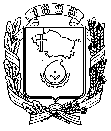 АДМИНИСТРАЦИЯ ГОРОДА НЕВИННОМЫССКАСТАВРОПОЛЬСКОГО КРАЯПОСТАНОВЛЕНИЕ10.01.2023                                    г. Невинномысск                                          № 6О введении режима повышенной готовности функционирования городского звена Ставропольской краевой территориальной подсистемы единой государственной системы предупреждения и ликвидации чрезвычайных ситуацийВ соответствии с Федеральными законами от 21 декабря 1994 г.          № 68-ФЗ «О защите населения и территорий от чрезвычайных ситуаций природного и техногенного характера», от 06 октября 2003 г. № 131-ФЗ «Об общих принципах организации местного самоуправления в Российской Федерации», постановлением Правительства Российской Федерации от       30 декабря 2003 г. № 794 «О единой государственной системе предупреждения и ликвидации чрезвычайных ситуаций», в целях недопущения чрезвычайной ситуации, связанной с нарушением водоснабжения и теплоснабжения населения Закубанской части города Невинномысска, вызванной понижением уровня воды в реке Большой Зеленчук, постановляю:1. Ввести с 18:00 10 января 2023 года в границах муниципального образования города Невинномысска режим повышенной готовности функционирования городского звена Ставропольской краевой территориальной подсистемы единой государственной системы предупреждения и ликвидации чрезвычайных ситуаций (далее – городское звено РСЧС). 	2. Комиссии по предупреждению и ликвидации чрезвычайных ситуаций и обеспечению пожарной безопасности в городе Невинномысске:1) принять на себя руководство функционированием городского звена РСЧС;2) принять меры по обеспечению водоснабжения и теплоснабжения населения, работы объектов Закубанской части города Невинномысска;3) организовать приведение в состоянии готовности сил и средств с уточнением плана действий по предупреждению и ликвидации чрезвычайных ситуаций природного и техногенного характера города Невинномысска и акционерного общества «Водоканал» города Невинномысска; 4) организовать проведение работ по ликвидации угрозы возникновения чрезвычайной ситуации, принять меры по жизнеобеспечению населения города Невинномысска, организовать подвоз воды населению по установленному графику, обеспечить котельные необходимым запасом воды и контроль за выполнением работ.3. Должностным лицам городского звена РСЧС в пределах своей компетенции организовать усиление дежурно-диспетчерских служб.4. Организовать информирование населения, проживающего в Закубанской части города Невинномысска, доведение информации об угрозе чрезвычайной ситуации до руководителей предприятий и организаций города Невинномысска.5. Опубликовать настоящее постановление в газете «Невинномысский рабочий», а также разместить в сетевом издании «Редакция городской газеты «Невинномысский рабочий» и на официальном сайте администрации города Невинномысска в информационно-коммуникационной сети «Интернет».6. Контроль за выполнением настоящего постановления возложить на заместителя главы администрации города Невинномысска Крылова П.С.Глава города НевинномысскаСтавропольского края          						    М.А. Миненков